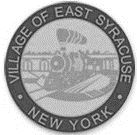 Village of East Syracuse204 North Center Street, East Syracuse, NY 13057Tel: 315-437-3541 Fax: 315-463-2150MayorRobert T. TackmanDeputy MayorKimberly LiedkaTrusteesJames Carr Jr.Janet MattoxMary AlbaneseJusticeJoseph ZavagliaManager/ClerkMichael MoraccoParks & RecreationThomas RichardsonDPW SuperintendentRandy HughsonCode EnforcementChristopher ShieldsFire ChiefMichael CramerTrustees Meeting June 3, 2019Minutes Present: Trustee Mary Albanese, Jr., Deputy Mayor Kimberly A. Liedka, and Mayor Robert T. Tackman, Trustee MattoxAbsent : Trustee CarrAlso Present: DPW Superintendent Randy Hughson, Village Manager/Clerk Michael Moracco, Director of Codes Chris Shields,  Parks Director Tom Richardson, Sally Seeley, Dick Robb, Joyce Murray Time:7:00pmUpdate from the Advisory Committee         Deputy Mayor Liedka informed the Board that the committee has been meeting for the past 6 months on developing new design guide lines. They also have been looking at the codes that would be effective by these changes. Their hoping to be completed by the end of the year and will present their final draft to the Board for approval.Driveway Cut  at 423 Highland Ave               Director of Codes Chris Shields explained what needs to be done to replace the sidewalk and put in a driveway cut at 423 Highland Ave. Chris Shields and DPW Superintendent Randy Hughson both agreed that this would be an improvement and supported the request that the home owners have submitted. Chris Shields noted that the State DPW will need to approve this as well. The motion for this is listed under #10 in this document. Motion-by Trustee Mattox, 2nd by Deputy Mayor Liedka, to accept the following vouchers, 59978 to 60050, less invoice 60023 ($1,099.42) for payment: From Consolidated Fund Abstract,   vouchers numbered through in the amount of $ 68,284.45             Polling the Board: Yes             Motion Carried        ****   Trustee Mattox requested that invoice 60023 from the Fire Department be pulled and not approved for payment. The account line had already been overspent. Another budget line will be needed to transfer funds into line  A.3410.0236Motion by, Deputy Mayor Liedka, 2nd by Trustee Albanese, to approve the following summer help for DPW @ a rate of $12/hr., starting Wednesday June 5th 2019Samuel GalassonSean Nikisher            Polling the Board: Yes             Motion CarriedMotion by, Trustee Mattox, 2nd by Trustee Albanese, to pay the following invoices to Crowley Insurance Agency for NYMIR Insurance.           Polling the Board: Yes             Motion CarriedPublic Officials $4,126.10Law Enforcement armed court bailiffs- $777.70Automobile - $11,675.70Employee Dishonesty - $547.80Owners & Contractors - $1,375.00Equipment  - $1,232.00Property - $8,729.53Excess Liability - $6,872.80Inland Marine - $9,738.30General Liability - $18,482.30Motion by Deputy Mayor Liedka, 2nd by Trustee Mattox to pay the following invoices to Crowley Insurance Agency for McNeil & C0 (Fire Department) Insurance.Excess Liability - $3,573.00General Liability - $4,074.00Auto Physical Damage - $14,382.00Commercial Auto Liability - $19,499.00Property -$1,985.65       Polling the Board: Yes             Motion CarriedMotion by, Trustee Albanese, 2nd by Deputy Mayor Liedka,  to sign contract with the County for the EM50 (fireworks)        Polling the Board: Yes             Motion CarriedMotion by Trustee Mattox, 2nd by Deputy Mayor Liedka, to send in letter of support for the MS4 mapping  for the County (CFA application)       Polling the Board: Yes             Motion CarriedMotion by Trustee Mattox, 2nd by Trustee Albanese, to pay 2nd payment to Ralin System for Maintenance Agreement for our phones $1,595.00.      Polling the Board: Yes             Motion CarriedMotion by Trustee Mattox, 2nd by Trustee Albanese, to add a Driveway Cut Application Mark Stairs 423 Highland Ave.       Polling the Board: Yes             Motion CarriedMotion by Trustee Mattox, 2nd by Deputy Mayor Liedka to approve 2018/2019 LOSAP payment for the fire department awards program. Total $23,100.      Polling the Board: Yes             Motion CarriedMotion by Deputy Mayor Liedka, 2nd by Trustee Mattox to make a contribution to the Fire dept. awards program (LOSAP) for loss interest accrued when the program was switched to Pinnacle, in the amount up to $1,200Polling the Board: Yes             Motion CarriedMotion by, Trustee Albanese, 2nd by Deputy Mayor Liedka, to hire the following for summer help at the pool and Park at the hr./rate as follows and to begin this month.Sage Almstead        Receptionist (front desk)    $11.10/hr. Madison Mosher                             $11.10/hr.                             Jack Shields                                     $11.10/hr.Victoria Paczos           Life Guard  $12.20/hr.Jason Coleman                                $12.20/hr.      Polling the Board: Yes             Motion CarriedMotion by, Trustee Mattox, 2nd Trustee Albanese, to approve the hr./rate for the following: Camryn Greabell for lifeguard       $12.20/hr.Julia Perrotta for lifeguard              $12.20/hr.Sara Stevenson for lifeguard and WSI , Pool  supervisor/security                                                                                                      $.12.70/hr.Kelly Bliss Parker for WSI / Pool Supervisor/security $13.00/hr. Rebecca Scott for WSI                                $12.70/hr.Jena Cerlanek for lifeguard and WSI           $12.70/hr.Bridget Cain for lifeguard and WSI             $12.70/hr.Steven Stevenson for Life Guard and WSI  $12/70/hr.Casey Coleman for Lifeguard                       $12.20/hr.Kaitlyn Killino for Parks receptionist/basket attendant  $11.10/hr.Angel Santmyer for Parks receptionist/basket attendant $11.10/hr.Sarah Brabham for Parks Receptionist/basket attendant  $11.10/hr.Charlie Civeletto Pool supervisor/security    $13.00/hr.Kevin Romer – Pool Supervisor/security      $13.00/hr.Kevin Richardson Recreation Leader            $11.10/hr.         Polling the Board: Yes             Motion CarriedMotion by Trustee Mattox, 2nd by Deputy Mayor Liedka, to approve Chief Cramer, Chief DiBello and firefighter Romer to attend NYSAFC Training Show June 12-15 cost per person $120.00 Total $360.00Gift Card (-$40)   total due $320.00. Payment out of line 3410.0409        Polling the Board: Yes             Motion CarriedMotion by, Trustee Mattox, 2nd by Deputy Mayor Liedka to have a Community Garage Sale on July 13th 2019 from 8am to 4pm. Rain day would be Sunday the 14th        Polling the Board: Yes             Motion CarriedDiscussion This current code either needs to be dissolved, changed, or start being enforced.                    §831.1 Accessory Buildings in Residential           (ZO §®4.A.6 and §®4.B.6)                       §831.10 Rear Yards Only Accessory buildings in residential zones must be                         located in the rear yard.    ***The Mayor suggested that we conceder having another meeting each month to address            the following: Village Codes, Employee Handbook, and policies.Employee HandbookNew Policies to be added to the HandbookSSO Mitigation Phase 2, contract 3The Village Manager up-dated the board on the progress of phase 2 contract 3 – some change orders will be needed and possibly requesting additional funding from the County, if additional work is requested.Credit Card program (who, $ amount, oversight)The new credit Card program will begin the Village treasurer and Village Manager/Clerk will establish which Village staff will be receiving them and the amount balance each card will have. Input from the department heads will be requested. A new Credit Card policy has been approved and will be given out to each credit card holder, the procurement policy will be updated. Mayors Comments:The Mayor will be ask the Chief for more details about Old Rescue 2, so that we can list it for auction. The Mayor Deputy Mayor and Trustee Mattox will be attending the OCMA and Town supervisors meeting  June 19th  , this meeting is about I-81DPW will be purchasing a used garbage truck from Village of Fayetteville, payment will be sent in this week.Revitalization Committee has had meetings and have established a program to provide participating property owners in the program are eligible to receive 2-for1 match on exterior improvements, visible from the street. See attached draft for more information.The Mayor thanked Tom Richardson and Megan for their help in handling of an issue at the park.The mayor listed on social media the Village helmet program encouraging children to come in to the Village office and pick up a free helmet. Parents just need to show proof that they are village resident. Board Members Comments: NoneDepartment Reports:               Codes – over 206 smoke detectors were installed by Chris Shields. This                                 program was sponsored by the American Red Cross.                             Cat Program has started again 2 streets are being forced on Announcements: NoneCommunity Comments: Members of the Public talked about the length of the grass at Bennett Manor and what is being done. Chris Shields explained to the residents that he had issued violations and was told by the owners that J&R company will be mowing the lawn tomorrow. Motion by Trustee Mattox 2nd by Deputy Mayor Liedka to go into Executive Session        Polling the Board: Yes             Motion Carried         8:00pmMotion by Deputy Mayor Liedka 2nd by Trustee Mattox, to end Executive Session.      Polling the Board: Yes             Motion Carried           8:37pmMotion by Deputy Mayor Liedka, 2nd By Trustee Mattox to adjourn the regular meeting.       Polling the Board: Yes             Motion Carried          8:37pmNext Meeting July 8, 2019 7:00pm